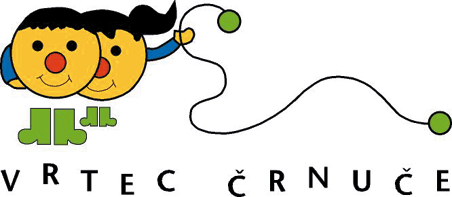 NAROČILO DODATNIH KARTIC PRISTOPASpodaj podpisani ______________________________, stanujoč ______________________________ naročam DODATNO KARTICO PRISTOPA, in sicer _________ (število kosov) za vključenega otroka ___________________________ iz skupine ____________________.Stroške dodatne kartice v višini 4,00 EUR za vsako kartico bom poravnal-a pri položnici za oskrbnine naslednji mesec.V Ljubljani, ______________					_______________________       PodpisNAROČILO DODATNIH KARTIC PRISTOPASpodaj podpisani ______________________________, stanujoč ______________________________ naročam DODATNO KARTICO PRISTOPA, in sicer _________ (število kosov) za vključenega otroka _________________________________________ iz skupine ____________________.Stroške dodatne kartice v višini 4,00 EUR za vsako kartico bom poravnal-a pri položnici za oskrbnine naslednji mesec.V Ljubljani, ______________					_______________________       Podpis